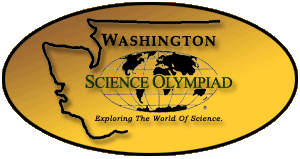 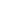 Name: Marla HaugenAffiliation:  Lincoln Middle School and Pullman High School CoachAddress:  315 SE Crestview St.  City, State, Zip:  Pullman, WA 99163E-Mail:  mhaugen@psd267.org  		Phone: 509-432-6252Besides nomination form, please provide a letter of intent and a resume that includes Science Olympiad activities.Please return nomination form, letter of intent, and resume to:Sue Murphy, State DirectorWashington Science Olympiad15112 W 3rd Addition Rd.Cheney, WA 99004E-Mail: statedirector@washingtonscienceolympiad.comFAX: 509-359-6867__________________________________________Board Term: 3 years, starting upon June election. Quarterly meetings primarily held via teleconference.Application Deadline: 60 days prior to Annual Meeting in June (approximately mid-April). Applications may be submitted any time prior to the deadline.March 20, 2023Sue Murphy, State DirectorWashington Science Olympiad15112 W 3rd Addition Rd.Cheney, WA 99004Dear Sue:I am writing to let you know that I am interested in becoming a board member for the Washington State Science Olympiad, representing the Eastern Region.  My younger brothers graduated from Colton High School and gained a lot from their participation in it with the late Glen Voshell.  They inspired me to start a team at Lincoln Middle School, which has been challenging but good.   I’d like to encourage other local schools to create teams, knowing that it takes a lot of support and encouragement the first few years.With no idea what Science Olympiad was about, other than science and engineering, I started a team in 2016.  It was a pretty bumpy start with no mentor and no idea where to turn for help, other than youtube videos.  But with a great group of kids, we have all persevered to the point where we have “made it to state” the last two years.  I still have a lot to learn in the building department but that is the beauty of teaching - there is always more to learn.  Half of my time in the WA Science Olympiad has either been canceled or online because of COVID.  No member of our middle school teams this year had been to an in person competition - which is half the fun of Science Olympiad.  It was so fun to introduce them to the stress, beauty and fun of in-person competition.  .  I look forward to helping create the next generation of scientists and engineers.  Thank you for the opportunity to serve.Sincerely, Marla HaugenMarla Haugen509-432-6252mhaugen@psd267.orgMarla Haugen1241 Schlee Road								         509-432-6252 (cell)Colton WA 99113								         mhaugen@pullman.comObjectiveBecome a member of the Washington State Science Olympiad BoardTeaching Experience2015-present ~ Pullman School District, middle school science teacher.2002-2015 ~ Pullman School District. Para-pro in SpEd at Jefferson Elementary.1994-95 ~ Rainier School District.  Agri-Science teacher & FFA Advisor at Rainier HS.1993-94 ~ Vancouver School District.  Horticulture teacher & FFA Advisor at Fort Vancouver HS.Science Olympiad Experience2021 - connected with WSU professors to help coach our Science Olympiad teams and provide teaching experience to future science teachers2020 - both middle school and high school teams made it to state2020 - began coaching @ Pullman High School2016 - began coaching @ Lincoln Middle School in PullmanRelated ExperienceLMS Science Department Team Lead (2019-present)WSU Practicum and Student Teacher Mentor (2018-presentHigh School Ag Advisory Committee member (2012-present)Lifetime FFA Alumni member (1990-present)Pullman FFA Alumni President (2013-present)Albion Livestock Supporters President (2012-present)FFA Farm Business Management Coach (spring 2013 & 2014)) 9th place team, 1st place individual at State 2013FFA Leadership Contest judge at local, district and state levels (1992-present)Middle School Cross Country Assistant Coach (fall 2012 & 2013)Middle School girls Basketball JV Coach (winter 2011 & 2013)Middle School Track Assistant Coach (spring 2011-2014)Destination Imagination Coach ~ elementary level ~ (spring 2001 & 2002)Assistant Cub & Boy Scout Leader (fall 1999-present)Foster parent for 60+ children ranging in age from newborn to 14 years.Certificates/Licenses4-12 Biology & Agriculture Teaching Certificate, Vocational Education Certificate, Infant/Child CPR & First Aid, Licensed Foster Parent, Activity Van DriverEducationWashington State University, Pullman, WA				   August 1992Bachelor of Science in Agriculture		 	 Major: Ag EducationTeaching Certificate 4-12Vocational Teacher CertificateCertificate of Completion of Honors ProgramColton High School, Colton, WA						      June 1988